Инспекторы Росприроднадзора совершили профилактический визит на канализационные сети г. Бузулука  07.06.2022 Южно - Уральским межрегиональным управлением Росприроднадзора в отношении объекта НВОС II категории опасности «Очистные сооружения канализации» МУП «ВКХ» г. Бузулука проведен профилактический визит. Профилактический визит проведен с целью информирования об обязательных требованиях, установленных: Федеральным законом от 10.01.2002 №7-ФЗ «Об охране окружающей среды»; Федеральным законом от 04.05.199 №96-ФЗ «Об охране атмосферного воздуха»; Федеральным законом «Об отходах производства и потребления» от 24.06.1998 № 89-ФЗ; Федеральным законом от 21.07.2014 №219-ФЗ «О внесении изменений в Федеральный закон «Об охране окружающей среды» и отдельные законодательные акты Российской Федерации»;  Федеральным законом от 26 марта 2022 г. № 71-ФЗ «О внесении изменений в отдельные законодательные акты Российской Федерации» и др.В рамках визита обсуждались проблемные вопросы, связанные с загрязнением атмосферного воздуха и превышением норм ПДК по сероводороду при работе очистных сооружений, необходимой установкой дополнительных щелевых колодцев и приведение в соответствие уже установленных. Руководству МУП «ВКХ» г. Бузулука рекомендовано реализовать мероприятия на строительство системы отвода надиловой воды с иловых карт с применением щелевых колодцев с последующим отводом вод на очистку (в голову процесса), изменение времени сброса илового осадка на иловые поля, настроить технологический процесс работы очистных, направленный на сокращение времени прохождения сточными водами сооружений и площади испарения.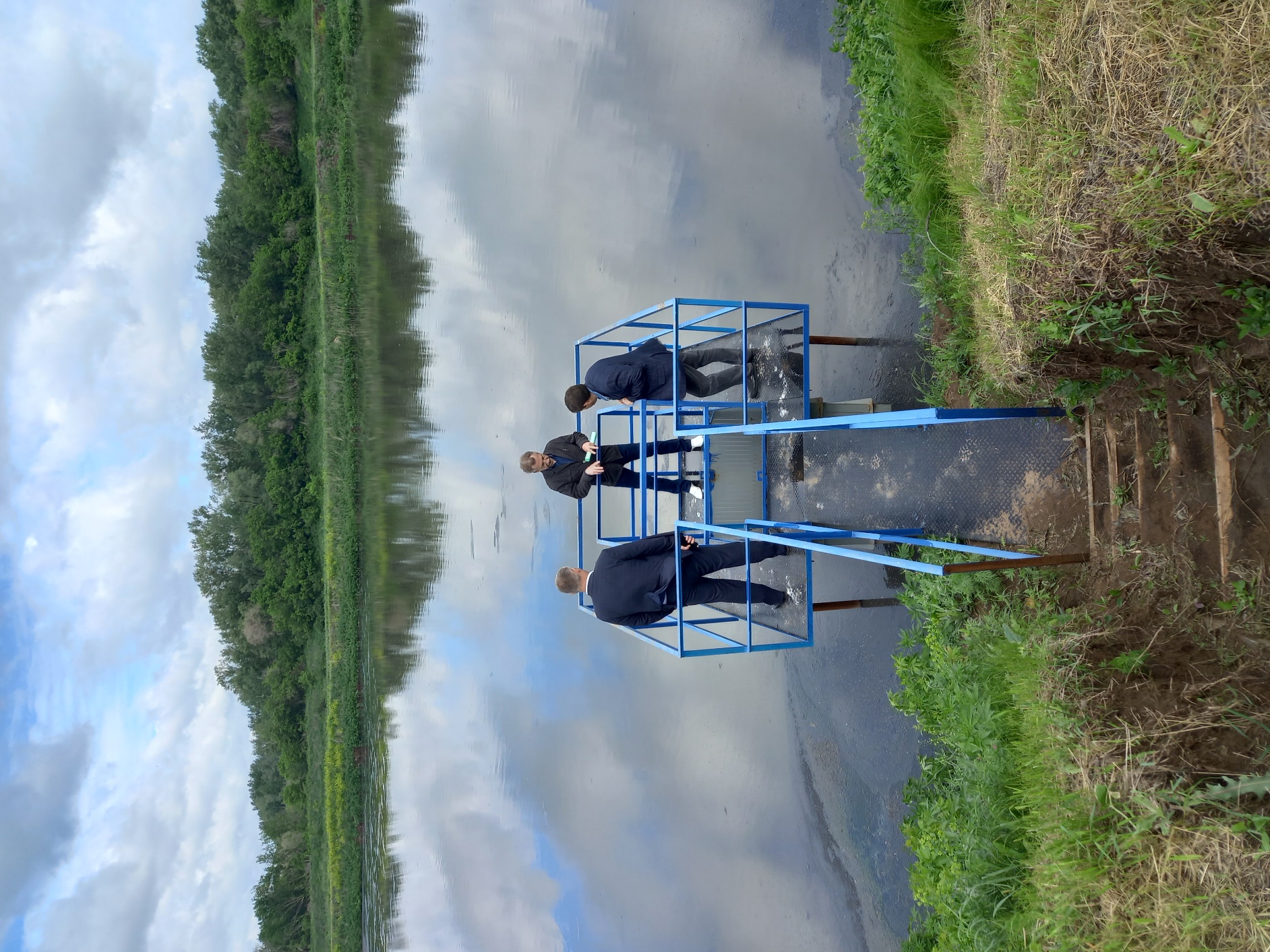 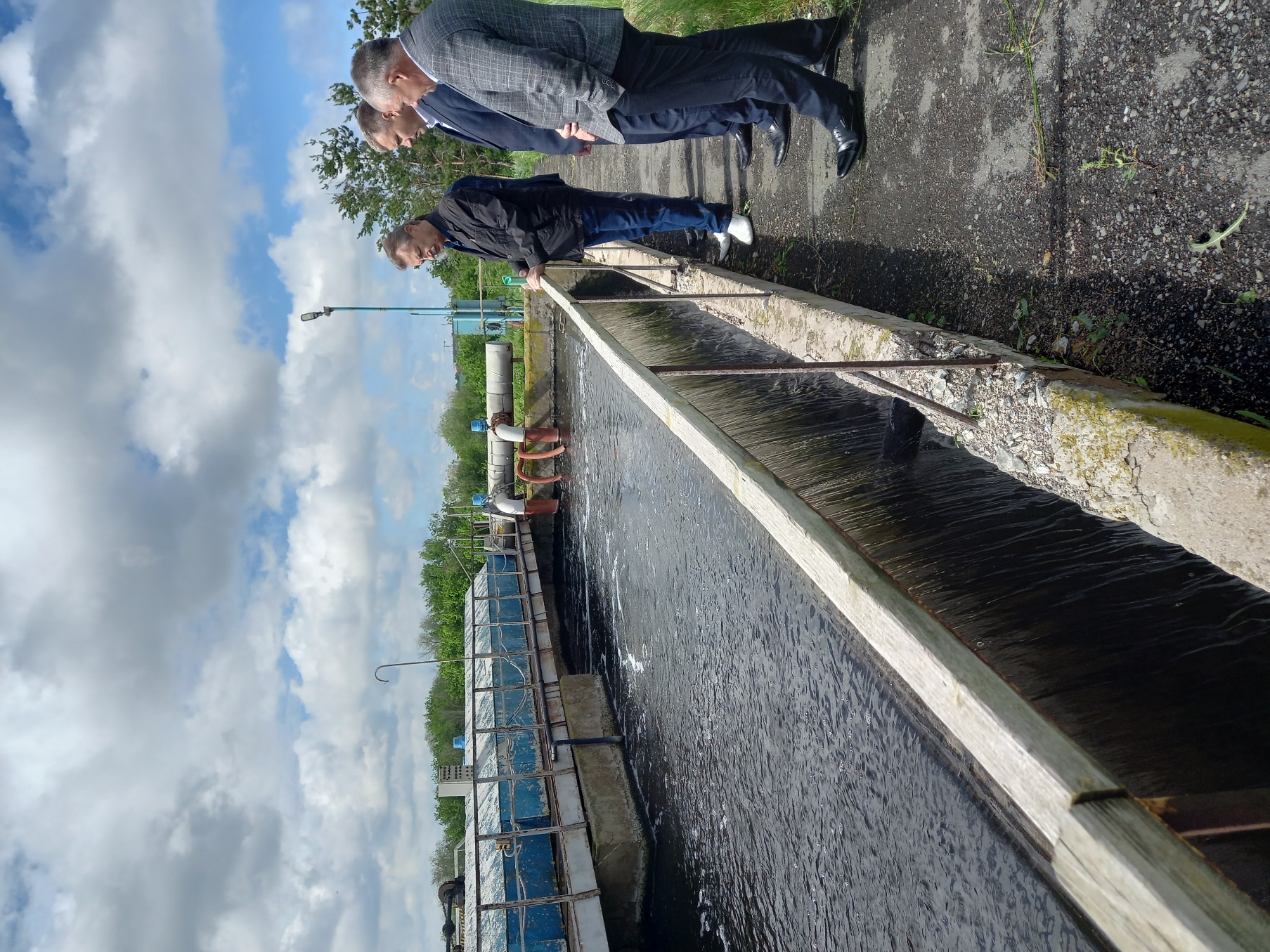 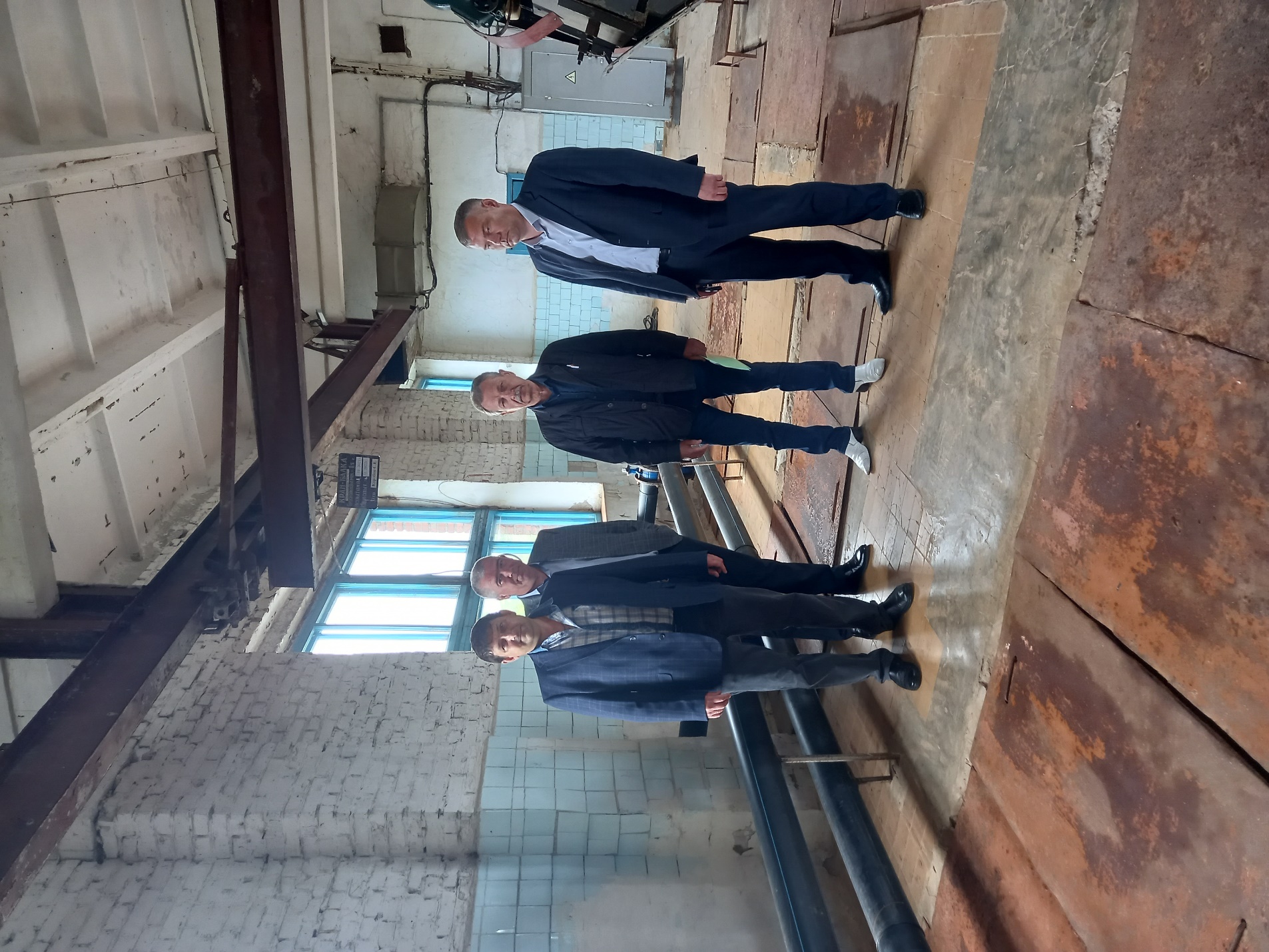 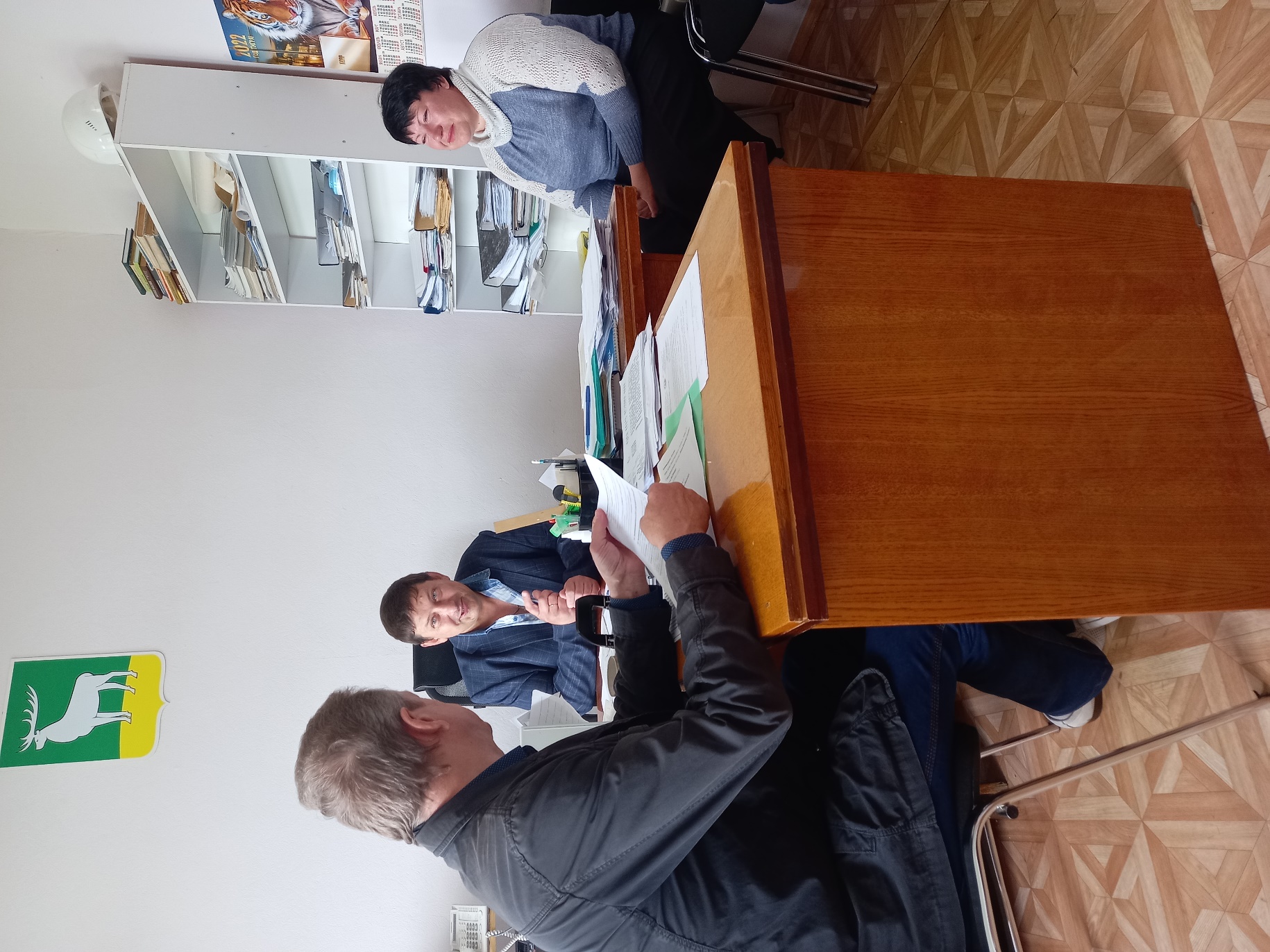 